БАШКОРТОСТАН РЕСПУБЛИКАҺЫ				РЕСПУБЛИКА БАШКОРТОСТАН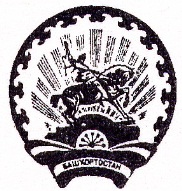 БӘЛӘБӘЙ  РАЙОНЫ МУНИЦИПАЛЬ 				С  О    В  Е   ТРАЙОНЫНЫҢ   ПРИЮТ      КАСАБА				ГОРОДСКОГО ПОСЕЛЕНИЯСОВЕТЫ   КАЛА  БИЛӘМӘҺЕ				ПРИЮТОВСКИЙ ПОССОВЕТ	С О В Е Т Ы						МУНИЦИПАЛЬНОГО РАЙОНА								БЕЛЕБЕЕВСКИЙ РАЙОН452017, Приютово э.к., Свердлов урамы, 6				452017, р.п.Приютово, ул. Свердлова,6,	тел., факс 7-14-95					                тел.,факс 7-14-95.              КАРАР							РЕШЕНИЕ   « 22 »  ноябрь  2019 й.	             № 47                  « 22 » ноября  2019 г.О внесении изменений в решение Совета городского поселения Приютовский поссовет муниципального района Белебеевский район Республики Башкортостан от 09 ноября 2006 года № 7 (в редакции  решений от 23.11.2007г. №95, от 14.08.2008г. №63,от 28.08.2008г. №79, от 31.10.2008г. №92, от 18.02.2009г. №8, от 24.04.2009г. №40, от 27.08.2009г. №96, от 25.10.2010г.№147, от 23.09.2011г. №86, от 07.09.2012г. №285, от 02.09.2013г. №462, от 17.06.2014г. №613, от 14.11.2014г. №677, от 26.03.2015г. №742, от 23.09.2016г. №187, от 30.10.2017г. №295, от 01.11.2018г. №394, от 08.04.2019г.№446) «Об установлении земельного налога»Руководствуясь главой 31 Налогового кодекса Российской Федерации, Федеральным законом от 15 апреля 2019 года № 63-ФЗ «О внесении изменений в часть вторую Налогового кодекса Российской Федерации и статью 9 Федерального закона «О внесении изменений в части первую и вторую Налогового кодекса Российской Федерации и отдельные законодательные акты Российской Федерации о налогах и сборах», Федеральным законом от 29 сентября 2019 года № 325-ФЗ «О внесении изменений в части первую и вторую Налогового кодекса Российской Федерации», решением Совета городского поселения Приютовский поссовет муниципального района Белебеевский район Республики Башкортостан от 09 ноября 2006 года №7 «Об установлении земельного налога» Совет городского поселения Приютовский поссовет муниципального района Белебеевский район Республики Башкортостан РЕШИЛ:1. В решение Совета городского поселения Приютовский поссовет муниципального района Белебеевский район Республики Башкортостан от 09 ноября 2006 года № 7 «Об установлении земельного налога»  внести следующие изменения:1.1. В пункте 1 слова «и сроки» исключить.	1.2. В пункте 4 исключить первый абзац:«Установить для налогоплательщиков - организаций, кроме сельскохозяйственных предприятий, сроки уплаты авансовых платежей не позднее последнего числа месяца, следующего за истекшим отчетным периодом, исчисленных по истечении первого, второго и третьего квартала как одна четвертая соответствующей налоговой ставки процентной доли кадастровой стоимости земельного участка по состоянию на 1 января года, являющегося налоговым периодом.».1.3. Пункт 5 исключить.2. В таблице приложения к решению Совета городского поселения Приютовский поссовет муниципального района Белебеевский район Республики Башкортостан от 09 ноября 2006 года  №7 «Об установлении земельного налога», утверждающего налоговые ставки в отношении земельных участков на территории поселения, внести следующие изменения:2.1. Пункт 2 таблицы дополнить словами «(за исключением земельных участков, приобретенные (предоставленные) для индивидуального жилищного строительства, используемые в предпринимательской деятельности)».2.2. Пункт 3 таблицы изложить в следующей редакции:«Земельные участки, не используемые в предпринимательской деятельности, приобретенные (предоставленные) для ведения личного подсобного хозяйства, садоводства или огородничества, а также земельные участки общего назначения, предусмотренные Федеральным законом от 29 июля 2017 года № 217-ФЗ «О ведении гражданами садоводства и огородничества для собственных нужд и о внесении изменений в отдельные законодательные акты Российской Федерации»».	3. Опубликовать  настоящее  решение  в  газете  «Белебеевские  известия»  до 30 ноября 2019 года.	4. Изменения, указанные в пунктах 1.1., 1.2. и 1.3. настоящего решения, вступают в силу с 1 января 2021 года, но не ранее чем по истечении одного месяца со дня официального опубликования настоящего решения, и применяются начиная с уплаты земельного налога за налоговый период 2020 года.	5. Изменения, указанные в пунктах 2.1. и 2.2. настоящего решения, вступают в силу с 1 января 2020 года, но не ранее чем по истечении одного месяца со дня официального опубликования настоящего решения.Председатель Совета                                   				О.Ю. Щербаков